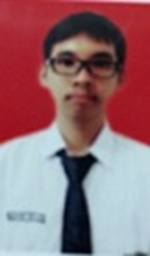 Personal Data:Nationality	:	Indonesian				Date of Birth	: November 09, 1998Sex		:	Male					Place of Birth	: TangerangMarital Status	:	SingleReligion	:	IslamEducation:	Present	(2016-…)	:	Institut Teknologi Indonesia ( Computer Science )	2013-2016		:	Graduate from 	SMKN 3 Tangerang( Computer and Network Engineering )	2010-2013		:	Graduate from 	SMPN 7 Tangerang	2008-2010		:	Graduate from 	SDN Jurumudi 2
	2004-2008		:	SDS Kartika X-4	( move because parents )Training Course:	2004-2004		:	English Course at Public English Course (PEC) in Pondok Aren	2005-2010		:	English Course at Brilliant English Course (BEC) in TangerangWork Experience:	2015-2015		:	Entry Data at PT PLN Persero in Cianjur	2015-2015		:	Entry Data at Galeri Indosat KarawaciSkills:	Computer Hardware and Software InstallationRouting(networking) – still learnLinux as Debian – still learnC++ Programming – still learnMicrosoft Office ( Word, Excel, PowerPoint )Blogging ( Wordpress and Blogger )Writing as Copywriting, Article Writing, Content Writing, Story(Novel, Long or Short) Data Entry etc.Typing ( 90-100++ WPM )Personality:Always focus no matter what happen, serious, critical thinking, humble, people who love sarcasm butsometimes i always think about other people, sometimes i can be cynics (always see the condition), keep learning.Languange:	Indonesian	:	Mother Tongues (100%) – writing and speaking
	English		:	Good (85%) – writing and speaking	Spanish		:	Bad(3%)– just know about greeting, other words and pronounces